Сценарий развлечения в старшей и подготовительной группах«Международный день Земли»Воспитатель Середа А.А.Вход детейПесня «Прекрасная планета»Ведущий:Сегодня мы отмечаем «День Земли».Мы речь свою ведём о том,Что вся Земля – наш общий дом.Наш добрый дом,Просторный дом –Мы все с рожденья в нём живём.Ещё о том ведём мы речь,Что мы должны наш дом сберечь.Давайте докажем, что не зряНа нас надеется Земля!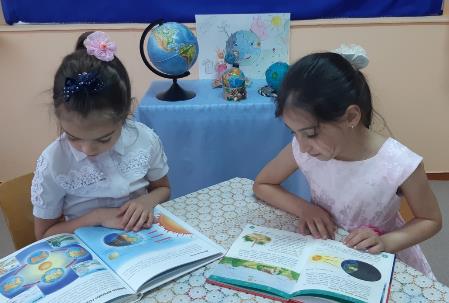 А кто из вас знает, что такое Земля? (ответы детей) Это не только горсть почвы, на которой мы сажаем растения, это большая планета (показывает руками) под названием Земля. Земля - это большой дом, где живём и мы с вами, и многие-многие люди, каждый в своём государстве.Мы с вами, ребята, поговорим о том, как нужно заботиться о нашей планете- Земля, что нужно делать, чтобы её красота не угасла.Ребёнок 1:Давайте вместе Землю украшать,Сажать сады, цветы сажать повсюду.Давайте вместе Землю уважатьИ относиться с нежностью, как к чуду!Ребёнок 2:Мы забываем, что она у нас одна –Неповторимая, ранимая, живая.Прекрасная: хоть лето, хоть зима…Она у нас одна, одна такая!Ребёнок 3:Давайте будем беречь планету,Другой такой на свете нету.Развеем над нею и тучи, и дым,В обиду ее никому не дадим.Ребёнок 4:Здесь знает каждый, ты и я!Природу обижать - нельзя!Так скажем дружно (раз, два, три)Откроем праздник- День Земли!Я поздравляю вас с этим днём!Просмотр презентации «Земля – наш общий дом»Ведущий: А для начала ответьте на вопрос: что можно увидеть на планете земля? (горы, моря, реки, долины).Какие цвета преобладают на глобусе (синий, белый, зелёный)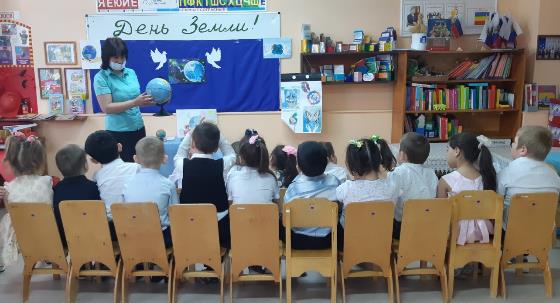 На нашей планете живут рядом с нами животные, насекомые, птицы. Давайте назовём их. И для это мы сыграем с Вами в одну игру.Игра «Знатоки животного мира».Дети делятся на 2 команды. У каждой команды 2 игровых поля: Вода-обруч синего цвета, земля- обруч жёлтого цвета, я предлагаю участникам игры определить, какие животные живут в воде, какие-на суше Для каждой команды приготовлены корзинки с набором животных. Нужно взять фигурку и положить на нужное поле. Какая команда быстрее справится.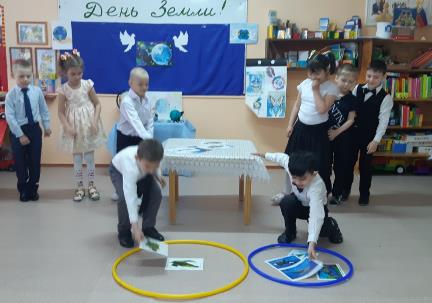 Ведущий: Слышите, птицы запели. Ребята, а вы любите слушать птиц и наблюдать за ними? Сейчас я проверю, каких птиц Вы знаете.1. Ищет целый день он крошки ест, букашек, червяков. Зимовать не улетает, над карнизом обитает. (воробей)2. Окраской сероватая, повадкой вороватая,Крикунья хрипловатая-известная персона. Кто она (ворона)3. Он в берете ярко-красном, в чёрной курточке атласной,Он на дереве сидит и стучит, стучит, стучит. (дятел)4. Это старый наш знакомый, он живёт на крыше дома длинноногий, длиннохвостый, длинношеей, безголосый Он летает на охоту за лягушками к болоту. (аист)Ребё нок 1:Теплом уж веет. И поройИз сада слышен шумный крик.То там воробушки толпойКричат на ветках: «Чик-чирик!»Ребё нок 2:У деревни есть река.В ней я видел облака,Видел птиц, в воде летящих.Еще радуга-дугаВ ней совсем перевернуласьИ немного растянулась.Кто не верит — покажу,Завтра вас туда свожу.И увидите вы самиНашу речку с чудесамиПесня «Радуга»Ведущий: Какие молодцы ребята, знают такое природное явление как радуга! А сейчас я хочу проверить какие ещё вы знаете природные явления.Игра «Природные явления»Дети строятся в две команды. Перед каждой командой лежат картинки с природными явлениями. Ведущий читает загадки, если ребёнок отгадывает, он выбирает нужную картинку и бежит к столу, на который кладёт картинку. Какая команда быстрее. Если ребята выберут все правильные картинки, то с обратной стороны у них получится слово «Земля»Кто всю ночь по крыше бьёт да постукивает,И бормочет, и поёт, убаюкивает? (Дождь)Раскалённая стрелаДуб свалила у села. (Молния)Что за облако— ловушка:Скрылась в нём вся деревушка. (Туман)Всё белым-бело сегодняИ светло, хоть солнца нет.С неба сыплется холодныйБелый – белый, мягкий… (Снег)Носится, свищет, мечется, рыщет,Где пробежит-листик дрожит,Где пронесётся-дерево гнётся (Ветер)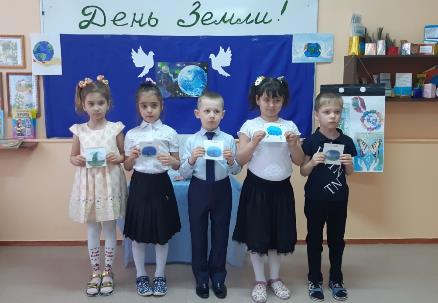 Ведущий: Да, все это наша родная Земля. Сколько на ней прекрасного и удивительного: и бескрайние просторы, и горы, уходящие в небо, и синие-синие моря и конечно же леса.Сейчас я проверю, как вы знаете правила поведения в лесу. Давайте поиграем в игру: «Если я приду в лесок». Я буду говорить вам свои действия, а вы отвечайте. Если я буду поступать хорошо, говорим «ДА», если плохо, то «НЕТ».Если я приду в лесок и сорву ромашку (нет)Если съем я пирожок и выброшу бумажку (нет)Если хлебушка кусок на пеньке оставлю (да)Если ветку подвяжу, колышек поставлю (да)Если разведу костёр, а тушить не буду (нет)Если сильно насорю и убрать забуду (нет)Если мусор уберу, банку накопаю (да)Я люблю свою природу, я ей помогаю (да)Ведущий: Вы настоящие знатоки и друзья природы. Леса и луга, горы и равнины, реки и озёра откроют вам свои тайны – ведь вы умеете ценить красоту нашей Земли и беречь её. А сейчас посмотрите, что становится с природой, если ее не беречь, если мусорить.Игра: "Убери мусор"В зале по ковру разбросан мусор (пластик и бумага, необходимо 2 корзины: для пластика и для бумаги)Ребята, надо срочно всё исправить, ведь сегодня День Земли, и она очень огорчится, если увидит такую картину. Давайте разделимся на 2 команды и уберём мусор. Всё нужно сделать быстро и аккуратно. Одну команда убирает бумагу, другая пластик.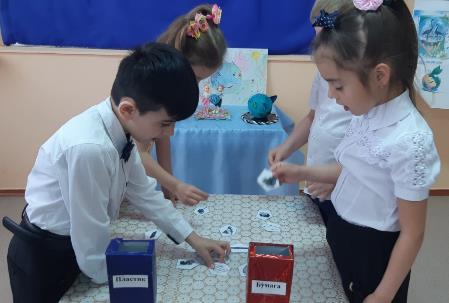 Ведущий: Ребята, посмотрите, как стало чисто. Какой же хороший поступок сделали мы ко Дню Земли. Думаю, что для неё это будет лучший подарок от вас ребята.Ребенок 1:Давайте будем к тому стремиться.Чтобы нас любили и звери, и птицы,И доверяли повсюду нам,Как самым верным своим друзьям!Ребенок 2:Давайте будем беречь планету!Во всей вселенной похожей нету.Во всей вселенной только одна,Для жизни и дружбы она нам дана!Песня «Дети земли»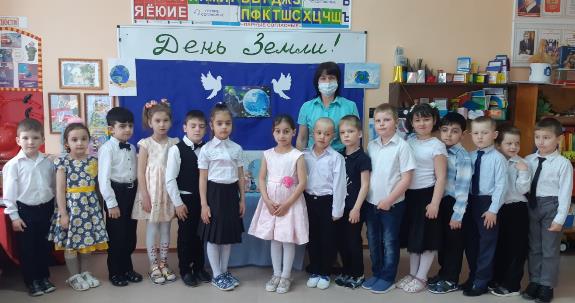 